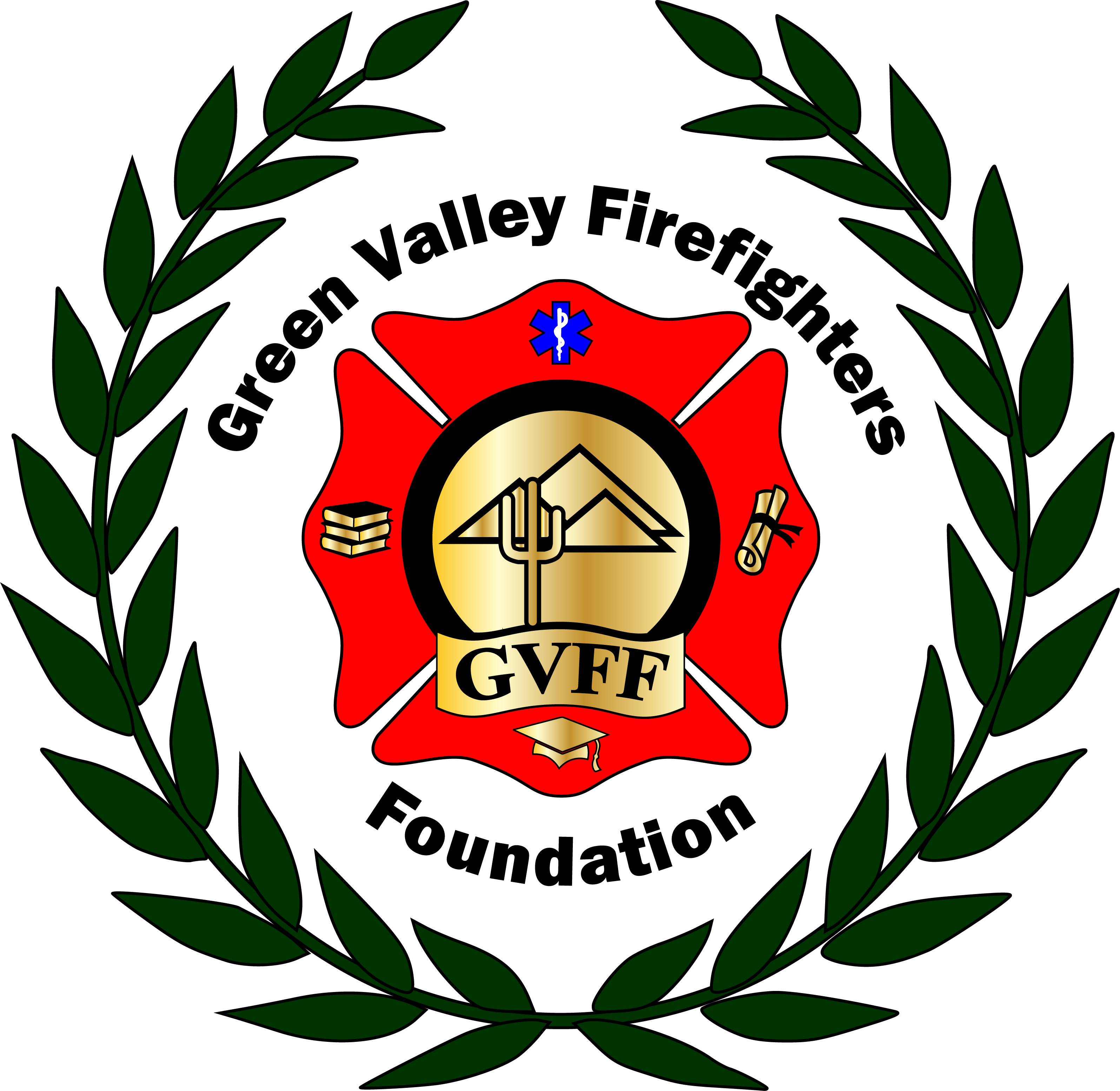                              NOTICE OF MEETING OFTHE GREEN VALLEY FIREFIGHTERS FOUNDATION BOARDApril 4,2018 1285 W. Camino EncantoAGENDACall to Order – President Anthony Taylor Approval of Minutes from March 8, 2018 – Secretary Talia Carey Financial Report – Chief Wunder – Credit Card Fees Reimbursement to the District $265.07. Old Business – NoneNew Business – Board Positions – Per our by-laws they need to be one-year terms. Terms shall be from January to December. (Section 4:03 of our bylaws. Let’s read this section at meeting.) Chief Wunder has been in his Treasurer position since the inception. Taylor, Scheller and Carey since 5/4/17.   Website for Foundation- (Talia has one under construction at WIX.COM- free hosting site, it is NOT published yet…)Ball Date for 2019- Reserved for March 30, 2019 currently. Firehouse Auction Dinner- May 20, 2018- Sunday Night- A Shift is their first choice.   Set Next Meeting Date –    Adjourn- 